AKTIVITA: Od najmladšieho po najstaršieho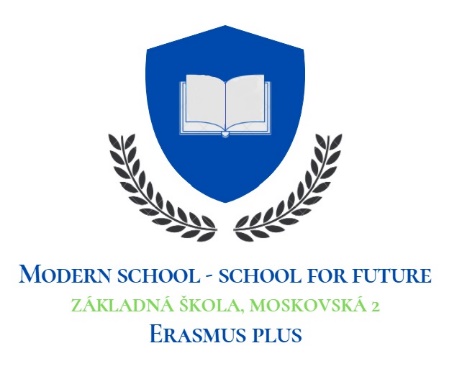 Cieľ aktivity: Spolupráca – kooperácia žiakov, rozvoj neverbálnej komunikácie, aktivácia hemisfér - gymnastika mozguZručnosti, ktoré si žiaci zlepšia, trénujú:Logické myslenie, kreativitu, fantáziu, schopnosť vzájomnej pomoci – spolupráce, angažovanosť – zodpovednosť v rámci spoločnej úlohyPomôcky: Papier, pero Popis aktivity:Žiaci v triede vstanú a spoločne riešia úlohu – postaviť sa do zástupu od najmladšieho po najstaršieho žiaka s využitím len neverbálnej komunikácie, bez možnosti písania. Predtým môžu napísať na papier k svojmu menu dátum narodenia – pre potreby kontroly. Prípadne môžu po nastúpení – vyriešení úlohy, povedať svoj dátum narodenia v angličtine – pre kontrolu správnosti postavenia. Na záver komunikujú verbálne – poskytujú spätnú väzbu – aké mali pocity, ako sa im pracovalo, čo bolo zrazu iné, ťažšie, čo im v komunikácii pomáhalo ....